Team Meeting Friday 06.10 18:00 UhrTraktandenliste (normale Schrift) & Protokoll (behandelte Punkte in fett, nicht fette Punkte wurden aus Zeitgründen nicht behandelt und vertragt)Ort: ETL K25Protokollführerin: Lisa FelsensteinAnwesend Vorstand: Tobias Rogg, Melissa Zacharias, Daria Vdovenko, Arabell Specker, Andreas Müller, Renato BellottiAbwesend Vorstand: Simon Wehrli, Thais ChastonayAnwesend Team: Annina Moser, Caroline Schmitt, Alfonso Gomez, Abwesend Team:  keinerGäste: Lars Sturm, Cristina Cristescu, Cornelia Stutz, Fabian EnglerVerpflegung: PizzaNächste Sitzung: in 2 Wochen(20 min) Vorstellung des TQ und Begrüssung der GästeKomplette Vorstellungsrunde, da es viele neue Gesichter gab(02 min) Vorstellung der Traktandenliste	(10 min) Interne Organisation	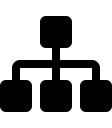 Angliederung Neu-InteressierteGeschenke alte Vorstände: Wir nehmen die alten Brettchen, aber wir müssen mal schauen, wie viele wir davon noch haben, damit alle ein Geschenk bekommen, die gegangen sind.T-Shirts: Wer will welche Shirts? Zum Tanzen sind vielleicht die ohne Kragen, aber muss noch besprochen werden.General Language English?(30 min) Ressort Tanzadministration	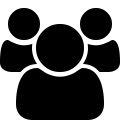 Polyballkurse, Kizombakurse: Es wurde besprochen, wie die Kurse angegliedert werden.Lehrer-VerträgeVorschlag im zweiten Semester einen Social 1 zu machen (10 min) Communication	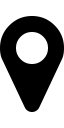 Content Management: Es sollte immer auf dem neuesten Stand sein in der Cloud und auf der Webseite. Viele Seiten sind noch nicht auf dem neuen Stand, Andreas und Caroline würden sich darum kümmern. Aber man kann sicher nicht aufs Mal machen. Es fehlen viele Keywords auf den Seiten, und die Startseite ist wichtig.Schöne Bilder sollte es auf der Seite auch mal geben. Dafür könnte man eine Kamera mieten. Es sollte auch schöne Videos geben, damit sich die Leute vorstellen können, was wir so machen.(10 min) Events	Latin-Party-Idee:Wir sollten PapperlaPub fragen für Bar:2 Floors wär besser um alle abzuholen: Es wäre ein 2. Großer Events neben dem PBTQ damit die Latin-Tänzer auf ihre Kosten kommen; sollte man wahrscheinlich im Frühling machenWie wäre es mit dem Silbando? Hier könnte man bis zu 3 floors einrichtenDance school Kirche Fluntern wäre auch eine Möglichkeit.Eventvorschläge: Outdoordancing, zwanglos, für den Frühling, Swing-FlashmobEvent-Planung HS2017Activity Fair: ETH HG Haupthalle: Findet am Di., der 17. Oktober im Zentrum statt: Schauen wo die Kondome sind als GoodiesAustausch Event Update: Wird gemacht, Organisation ist auf dem Weg.Halloweentanzen Update: Vorschlag Dance marathon, Noemi macht Dekoration, Andreas macht Poster, Helper List, Motto Zombie Pirates, Halloween Cake Competition and Costume CompetitionAbschlusstanzen Marco (Social-Kurse)Adventstanzen(10 min) Ressort Quästur	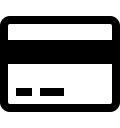 Verträge enthalten Klausel für monatliche Lohnzahlung an Tanzlehrer: Lösungen? Vorauszahlung wäre AlternativeSystem für die Zahlungen auf der eigenen Homepage innerhalb des TQ wäre gutEs gab Probleme mit den Lohnzahlungen: Lehrer haben ihre Zahlungs-Infos teilweise nicht angegeben, deswegen gab es kein Geld. Es wäre eine bessere Idee, dass man es gleich am Anfang macht mit den Infos? Bis jetzt ist da eh noch nichts rausgekommen, Lars redet nochmal im VSETH; monatlich zu zahlen wird für uns viel schwieriger, man trifft sich nochmal deswegen; und könnte es automatisieren?(20 min) Ressort Informatik	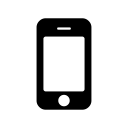 Leader/Follower auf Homepage statt Männlich/Weiblich: Schauen, dass es die Anfänger verstehen. Man wird es bei der Erfassung einfach noch hinzufügen, und welche Präferenz man hat für Führen oder Folgen.“Hall of Fame” für Ex-Engagierte :)Vorstellung Tanzlehrer (mit Bild)? -> Persönlicher@tanzquotient.org E-Mail Adressen (statt tq.vseth.ch)? Wäre das was?IAM (Identity and Access Management): Für mehr Privacy, fragen ob man Zugang haben will.Legi:  Sollen wir Legis kontrollieren und welche nehmen wir an? Veilleicht sollte man ein Foto der Legi hochladen müssen oder sagen, dass man wirklich diese Legi hat. Oder man könnte es mit dem Sibbleleht lösen; aber Frage ob sich alle damit einlogge können.Schulungsabend an dem man die Webseite kennen lernen kann sollte geplant werden.(15 min) Ressort Internes	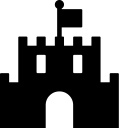 Raumsituation: Es gibt Probleme mit den Räumen. Michael VSETH CHN P12 sollte kontaktiert werden. Man soll es auch weiter versuchen mit der UZH, und mit der PH auch.(10 min) Varia	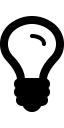 